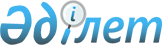 Қазақстан Республикасы Үкіметінің 2008 жылғы 18 желтоқсандағы N 1184 қаулысына өзгерістер мен толықтырулар енгізу туралыҚазақстан Республикасы Үкіметінің 2009 жылғы 14 қыркүйектегі N 1374 Қаулысы

      Қазақстан Республикасының Үкіметі ҚАУЛЫ ЕТЕДІ:



      1. "2009 - 2011 жылдарға арналған республикалық бюджет туралы" Қазақстан Республикасының Заңын іске асыру туралы" Қазақстан Республикасы Үкіметінің 2008 жылғы 18 желтоқсандағы N 1184 қаулысына мынадай өзгерістер мен толықтырулар енгізілсін:



      көрсетілген қаулының 1-қосымшасында:



      08 "Мәдениет, спорт, туризм және ақпараттық кеңістік" деген функционалдық топта:



      205 "Қазақстан Республикасы Туризм және спорт министрлігі" деген әкімші бойынша:



      009 "Облыстық бюджеттерге, Астана және Алматы қалаларының бюджеттеріне спорт объектілерін дамытуға берілетін нысаналы даму трансферттері" деген бағдарламада:



      "Астана қаласы" деген кіші бөлімде:



      "Астана қаласындағы теннис кешенінің құрылысы" деген жолда:



      2-бағандағы "Астана қаласындағы теннис кешенінің құрылысы" деген сөздер "Астана қаласындағы теннис кешенінің жобалау-сметалық құжаттамасын әзірлеу және салу" деген сөздермен ауыстырылсын;



      3-бағандағы "1 583 590" деген сандар "507 150" деген сандармен ауыстырылсын;



      "Қазақстан" спорт сарайын хоккей-жаттығу қосымша ғимаратын сала отырып, қалпына келтіру" деген жолда:



      2-бағандағы "Қазақстан" спорт сарайын хоккей-жаттығу қосымша ғимаратын сала отырып, қалпына келтіру" деген сөздер "Астана қаласындағы "Қазақстан" спорт сарайын сырғанақ тебетін мұз айдынын қосымша сала отырып, жобалау-сметалық құжаттамасын әзірлеу және қалпына келтіру" деген сөздермен ауыстырылсын;



      3-баған "545 664" деген сандармен толықтырылсын;



      мынадай мазмұндағы жолмен толықтырылсын:

      "Астана қаласында теннис кортын салу 530 776".



      2. Осы қаулы қол қойылған күнінен бастап қолданысқа енгізіледі.      Қазақстан Республикасының

      Премьер-Министрі                                    К. Мәсімов
					© 2012. Қазақстан Республикасы Әділет министрлігінің «Қазақстан Республикасының Заңнама және құқықтық ақпарат институты» ШЖҚ РМК
				